GUIA N° 3 CON PRIORIZACION CURRICULAR   ( Del 18 al 31 de agosto)UNIDAD 2: «La comunicación consciente es lo que nos diferencia de los demás seres vivos y nos permite reconocernos como personas» OA 2: Descubrir los símbolos religiosos en la cultura y el entorno y la importancia que tienen para el desarrollo humano integral de la persona y la comunidad.ACTIVIDADESActividad 1 Conversa con algún miembro de tu familia sobre:• ¿Cuál es la importancia de la comunicación entre los seres humanos? • ¿De qué manera se facilita la comunicación entre las personas? • ¿Cómo podemos comunicarnos con Dios? • ¿De qué manera Dios se comunica con nosotros?Actividad 1 A  Escribe, individualmente, una carta a un familiar, amigo o persona querida, contando lo importante de la comunicación, expresando sus propios sentimientos debido a ser persona.………………………………………………………………………………………………..……………………………………………………………………………………………………………………………………………………………………………………………….……………………………………………………………………………………………….………………………………………………………………………………………………..………………………………………………………………………………………………..………………………………………………………………………………………………..………………………………………………………………………………………………..………………………………………………………………………………………………..Niños(as)cuidar la redacción, la ortografía, la puntuación y todos los aprendizajes propios de la asignatura de Lenguaje y Comunicación.¡Te extraño!.   Un mega abrazo. Enviar fotografía de los trabajos al número 933366563 WhatsAppO al correo verito_pismante@msn.com 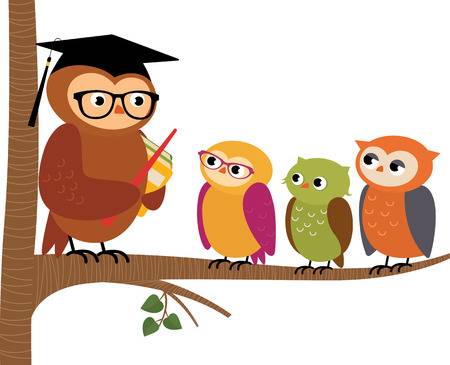 